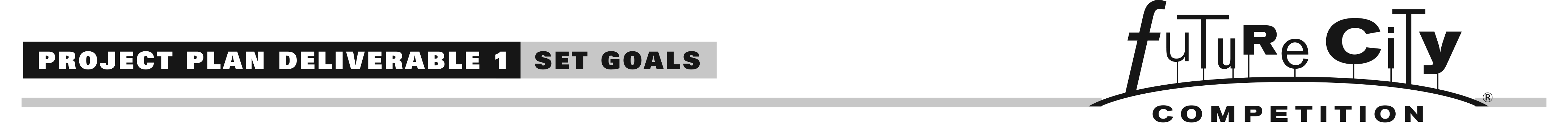 FUTURE CITY TEAM NAME:  ORGANIZATION: Friends Academy of Westampton	EDUCATOR: Denise SunburyTEAM GOALSThe first goal is listed for you. Feel free to list more than four goals!	1. Our team will successfully create a futuristic waste management system for our future city.2. 3. 4. 	Brainstorm possible resources, constraints, and assumptions for your project.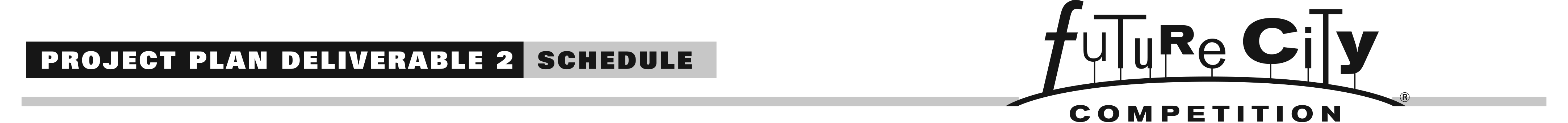 FUTURE CITY TEAM NAME: ORGANIZATION:  Friends Academy of WestamptonEDUCATOR:  Denise Sunbury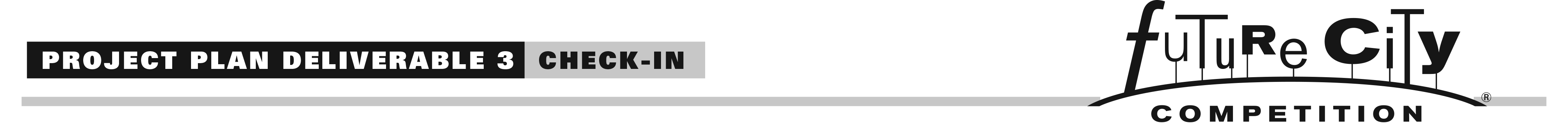 FUTURE CITY TEAM NAME: ORGANIZATION: Friends Academy of WestamptonEDUCATOR: Denise SunburyTeam Check-In ReportDate: Team Members: 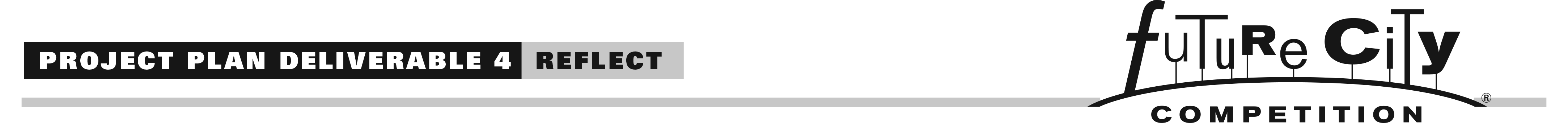 FUTURE CITY TEAM NAME:  Huíshōu de ChéngshiORGANIZATION:  Friends Academy of WestamptonEDUCATOR:  Teacher DeniseTEAM REFLECTION1. Look back at your original project goals from the Define stage. Did your team fully meet your stated goals for the project? Were there some goals that were met more completely than others?Yes, because we worked and worked harder to meet the standards.2. Look back at your original ideas for your city. Did any of the ideas change as you went through the process of creating your final city? Describe one way your city changed and why.No.3. Consider your schedule and process. What were some of the major challenges to meeting your deadlines, and how did you overcome those challenges?Everyone is busy!  Work in school during class.4. Consider your team. How well did your Future City team work together? What do you know now about being part of a team that you didn’t know before?Our team was very easy to work with.  You have to highlight everyone’s talents and skills.5. What was the most helpful piece of advice you received from your mentor or teacher as you worked on your Future City project?to plan!6. What was the most valuable experience you gained from the Future City Competition?to be able to trust one another with tasksResourcesResourcesList the things that you might use as you research, design, and create your city.These could include money, time, tradable goods, and services you own or can get for free.ConstraintsConstraintsList the things that limit what you can do in some way.These could include technology, human resources, time, competition rules, and deliverable requirements.AssumptionsAssumptionsList the things you believe to be true about your Future City project.What have you completed recently?What are you working on now?When do you think the current task will be done?What do you need to keep your work on track with good quality? Additional Notes